Process Mining Exam Simulation 18th December 2017Name: _____________________________Surname:__________________________Mail:_______________________________1) Play-in and Play-out of the following traces (Do it by hand). The result model should be a Petri-Net (2pt).2) Use the Petri-Net generated in 1) try to Replay with the following logs (1pt) and use the “Conformance Checking Algorithm (p, c, m, r)” to do the same work (3pt).3) Use the following logs to mine a BPMN 2.0 model by hand (4pt).4) Use the following logs to mine a Petri-NET by hand (4pt).5) Use the Alpha Algorithm to mine the following logs and generate a WF-Net (7pt).6) Use the BPMN2Petri-Net mapping rule to map the following Petri-Net in BPMN (4pt).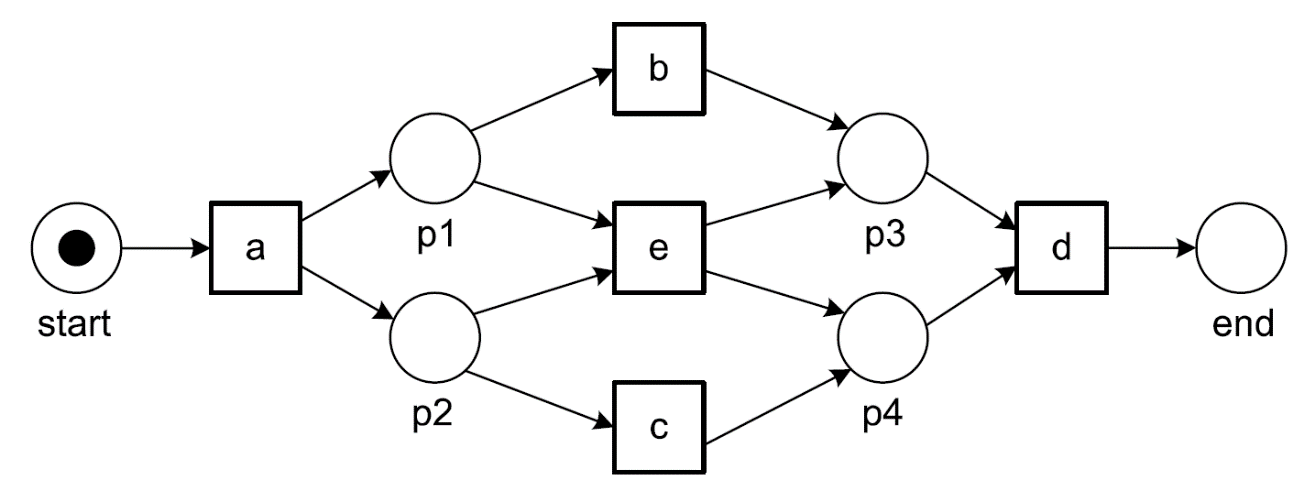 1BCEFA2BCDBCDFE3BCBCFEA4BCBCBCBCEF1BCFE2BCDBCDFE3FE4BCBCDEFA1BCDBCDBCD2ABCBCBC3BCD4ABC5ABCBCBCBC1ABCD2ABD3EBCF4EBF1BCDDE2ABBBBCDDDE3ABBCE4BCDDE5ABBBBCDDDE